Vacation Bible School Registration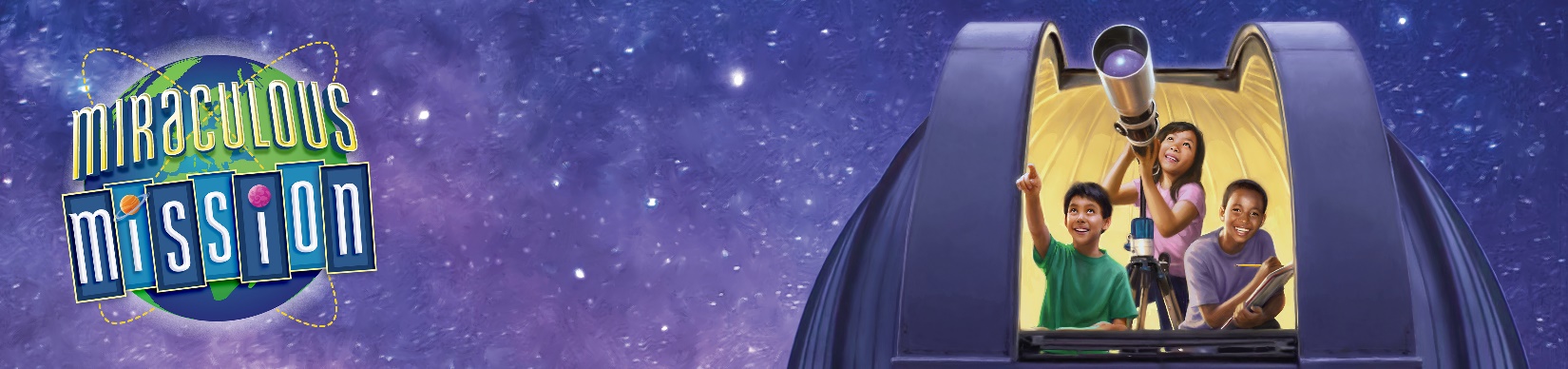 June 21st – 25th 6:30 – 8:30 pmAt St. John the Baptist Catholic ChurchSponsored by: St John the Baptist, St. John Lutheran, and Trinity United MethodistFor participants (Pre-K (age 4) through graduating 5th graders) please fill out the registration form below.Volunteers (graduating 6th graders through adults) please fill out the volunteer registration (on back).VBS Registration Form:Name:___________________________________________________ Age:_______ Male/Female  Name:___________________________________________________ Age:_______ Male/Female Name:___________________________________________________ Age:_______ Male/Female Address:______________________________________________ email ______________________________________City::_______ Zip:___________ Home telephone #: (______)______________________In case of emergency, contact:________________________________________________________________________Mother’s Name:_______________________________________	Cell phone #: (______)_________________________Father’s Name:________________________________________	Cell phone #: (______)_________________________Other emergency contact for child:________________________  Cell phone #: (______)_________________________Allergies, Medical conditions/Special needs: _____________________________________________________________(For children with special needs, a parent may need to stay on the premises):_______________________________    Name of friend your child(ren) might like to be placed with during VBS: _______________________I give consent for VBS leaders to treat my child with First aid if needed.___________________________________(sign)**Persons, other than parent, permitted to pick child up from VBS  1. _______________________2. ____________________I would like to make a donation of $5.00 to support this program:         Yes         No I would like to order a music CD at a cost of $7.00 each (Payable to St. John the Baptist Church) 	# of CD's being Ordered ___________		Total Enclosed: ___________  Deadline to order CD: June 1st.Child Image Consent:       I hereby grant St. John Lutheran, Trinity United Methodist, and St. John the Baptist Catholic Churches permission to use my child(ren)’s likeness in photographs, video recordings or electronic images in any and all of its printed and electronic publications, including newspaper articles, brochures, religious displays and presentations, website postings, facebook, and email entries, without payment or any other consideration.  I understand and agree that these materials are the property of the organizations.  I hereby authorize the organizations to edit, copy, exhibit, publish or distribute these images for purposes of publicizing the organization's programs. In addition, I waive the right to inspect or approve the finished product, including written or electronic copy, wherein my child(ren)’s likeness appears.  I understand names and personal information will NOT be identified, unless I grant permission.  I understand and agree that this releases photographers and the churches from any future claims as well as any liability arising from the use of said media.       I DO NOT grant St. John Lutheran, Trinity United Methodist, or St. John the Baptist Catholic Churches permission to use any media containing my child(ren)’s likeness.______________________________________________________________________________________________Child(ren)’s name(s): (please print)______________________________________________________________________________________________Parent/Guardian (Signature)        		      Parent/Guardian Name (please print)             		(Date)VBS Volunteer Registration FormName:___________________________________________________        Youth / AdultAdults: do you have a current Diocesan Child-Protection Clearance?                    Yes         No Adult Image Consent:      I hereby grant St. John Lutheran, Trinity United Methodist, and St. John the Baptist Catholic Churches permission to use my likeness in photographs, video recordings or electronic images in any and all of its printed and electronic publications, including newspaper articles, brochures, religious displays and presentations, website postings, facebook, and email entries, without payment or any other consideration.  I understand and agree that these materials are the property of the organizations.  I hereby authorize the organizations to edit, copy, exhibit, publish or distribute these images for purposes of publicizing the organization's programs. In addition, I waive the right to inspect or approve the finished product, including written or electronic copy, wherein my likeness appears.  I understand names and personal information will NOT be identified, unless I grant permission.  I understand and agree that this releases photographers and the churches from any future claims as well as any liability arising from the use of said media.      I DO NOT grant St. John Lutheran, Trinity United Methodist, or St. John the Baptist Catholic Churches permission to use any media containing my likeness.I am 18 years of age or older and am competent to contract in my own name. I have read this release before signing below and I fully understand the contents, meaning and impact of this release.

_____________________________________________    ________________________(Signature) 				 	(Date)

______________________________________________________________ (Printed Name) Youth Image Consent:       I hereby grant St. John Lutheran, Trinity United Methodist, and St. John the Baptist Catholic Churches permission to use my child(ren)’s likeness in photographs, video recordings or electronic images in any and all of its printed and electronic publications, including newspaper articles, brochures, religious displays and presentations, website postings, facebook, and email entries, without payment or any other consideration.  I understand and agree that these materials are the property of the organizations.  I hereby authorize the organizations to edit, copy, exhibit, publish or distribute these images for purposes of publicizing the organization's programs. In addition, I waive the right to inspect or approve the finished product, including written or electronic copy, wherein my child(ren)’s likeness appears.  I understand names and personal information will NOT be identified, unless I grant permission.  I understand and agree that this releases photographers and the churches from any future claims as well as any liability arising from the use of said media.       I DO NOT grant St. John Lutheran, Trinity United Methodist, or St. John the Baptist Catholic Churches permission to use any media containing my child(ren)’s likeness.______________________________________________________________________________________________Child(ren)’s name(s): (please print)______________________________________________________________________________________________Parent/Guardian (Signature)        		      Parent/Guardian Name (please print)             		(Date)